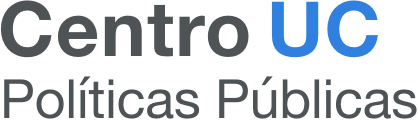 XVII CONCURSO POLÍTICAS PÚBLICASPROPUESTAS PARA CHILEFORMULARIO DE POSTULACIÓN 2022I. SOBRE EL PROYECTO1. Nombre del proyecto *Máximo 150 caracteres con espacios.0/1502. Descripción del problema y justificación *Exponer el problema público que se quiere desarrollar a través del proyecto. Justificar la importancia y pertinencia de abordarlo y la necesidad de elaborar una propuesta de política pública que le dé respuesta. Máximo 800 palabras.0/8003. Contexto de política pública nacional *Referirse al estado actual de la política pública en torno al tema propuesto, pudiendo incluir elementos legislativos, institucionales, programáticos, u otros. Señalar también cuáles son los actores relevantes e instituciones relacionadas (públicas y privadas) con el problema a abordar. Máximo 800 palabras.0/8004. Objetivos del proyecto *Indicar cuáles son los objetivos del proyecto (general y específicos). Máximo 400 palabras.0/4005. Metodología *Describir la metodología y las técnicas de investigación que se utilizarán para abordar los objetivos. Mencionar cómo se podría adaptar esta metodología si no se pudiera realizar de forma presencial. (No considerar como herramienta de recolección de información los talleres que forman parte de las etapas del Concurso). Máximo 400 palabras.0/4006. Otros antecedentes *Indicar otra información de contexto que pueda ser relevante para la propuesta de investigación, tales como experiencia internacional, literatura relevante, casos de estudio, entre otros. Máximo 400 palabras.0/4007. Implicancias de política pública *Indicar cuáles serían los posibles lineamientos, orientaciones o propuestas de política pública, precisando si se trataría, por ejemplo, de modificaciones normativas, programáticas y/o institucionales, y considerando su pertinencia, factibilidad y posible implementación. Máximo 300 palabras.0/3008. Presupuesto estimado *II. SOBRE EL EQUIPO1. Equipo de investigación1º Investigador/a *Correo electrónico *Ingrese el correo electrónico del/la investigador/a principal, a través del cual serán contactados.2º Investigador/a *3º Investigador/a (opcional)4º Investigador/a (opcional)5º Investigador/a (opcional)6º Investigador/a (opcional)2. Interdisciplina del equipo *Explicite la importancia e idoneidad de la interdisciplina para abordar los objetivos del proyecto. Máximo 200 palabras.0/2003. Experiencia previa *Investigaciones y publicaciones relacionadas con el tema específico que se aborda en el proyecto (nombre de la investigación, año, mandante y autores). Incluir participación en comisiones, equipos de trabajo, consultorías en la materia. No incluir CV. Máximo 400 palabras.0/400¿Cuentan con otro tipo de financiamiento para la realización de este proyecto? Si su respuesta es Sí, indique cuál.NoSíDeclaración obligatoria *Cargue el archivo con las declaraciones obligatorias firmadas.MontoHonorarios académicosHonorarios ayudantes de investigaciónGastos generalesTotalNombre investigador principalRUTCategoría académicaJornada de contrato (hrs/semana)Unidad académicaDisciplina / Grado académicoCelular/ anexoNombre investigador principalRUTCategoría académicaJornada de contrato (hrs/semana)Unidad académicaDisciplina / Grado académicoCelular/ anexoNombre investigador principalRUTCategoría académicaJornada de contrato (hrs/semana)Unidad académicaDisciplina / Grado académicoCelular/ anexoNombre investigador principalRUTCategoría académicaJornada de contrato (hrs/semana)Unidad académicaDisciplina / Grado académicoCelular/ anexoNombre investigador principalRUTCategoría académicaJornada de contrato (hrs/semana)Unidad académicaDisciplina / Grado académicoCelular/ anexoNombre investigador principalRUTCategoría académicaJornada de contrato (hrs/semana)Unidad académicaDisciplina / Grado académicoCelular/ anexo